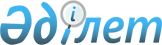 Об определении перечня должностей специалистов здравоохранения, социального обеспечения, образования, культуры, и спорта, работающих в аульной (сельской) местности
					
			Утративший силу
			
			
		
					Постановление акимата Павлодарской области от 25 мая 2008 года N 125/6. Зарегистрировано Департаментом юстиции Павлодарской области 9 июня 2008 года за N 3113. Утратило силу постановлением акимата Павлодарской области от 01 апреля 2013 года N 96/4      Сноска. Утратило силу постановлением акимата Павлодарской области от 01.04.2013 N 96/4.

      В соответствии с пунктом 3 статьи 238 Трудового кодекса Республики Казахстан, пунктом 2 статьи 27 Закона Республики Казахстан от 23 января 2001 года "О местном государственном управлении в Республике Казахстан" акимат области ПОСТАНОВЛЯЕТ:



      1. Определить перечень должностей специалистов здравоохранения, социального обеспечения, образования, культуры и спорта, работающих в аульной (сельской) местности, согласно приложениям 1, 2, 3, 4, 5.



      2. Настоящее постановление вводится в действие по истечении десяти календарных дней со дня официального опубликования и распространяется на отношения, возникшие с 1 января 2008 года.



      3. Контроль за выполнением данного постановления возложить на заместителя акима области Жумабекову Р.М.       Аким области:                              К. Нурпеисов      Согласовано: 

      Секретарь областного маслихата             Р. Гафуров

Приложение 1              

к постановлению акимата Павлодарской области 

от 23 мая 2008 года N 125/6 "Об определении 

перечня должностей специалистов      

здравоохранения,социального обеспечения, 

образования,культуры и спорта, работающих 

в аульной (сельской) местности"       

Перечень

должностей специалистов здравоохранения,

работающих в аульной (сельской) местности

      1. Руководитель и заместитель (в том числе первый) руководителя государственного учреждения и казенного предприятия.



      2. Руководитель подразделения (отделения, лаборатории филиала, отдела).



      3. Заведующий аптекой.



      4. Специалисты: врачи всех специальностей, акушер, диетическая сестра, дезинструктор, зубной врач, зубной техник, медицинская сестра, фельдшер, медицинский статистик, медицинский лаборант, провизор, психолог, помощник врача-эпидемиолога, рентген-лаборант, фармацевт, фельдшер(лаборант).

Приложение 2              

к постановлению акимата Павлодарской области 

от 23 мая 2008 года N 125/6 "Об определении 

перечня должностей специалистов      

здравоохранения,социального обеспечения, 

образования,культуры и спорта, работающих 

в аульной (сельской) местности"       

Перечень

должностей специалистов социального обеспечения,

работающих в аульной (сельской) местности 

      1. Руководитель и заместитель руководителя государственного учреждения и казенного предприятия. 



      2. Специалисты: врач, диетическая сестра, зубной врач, медицинская сестра, специализированная медицинская сестра, социальный работник по уходу. 

Приложение 3              

к постановлению акимата Павлодарской области 

от 23 мая 2008 года N 125/6 "Об определении 

перечня должностей специалистов      

здравоохранения,социального обеспечения, 

образования,культуры и спорта, работающих 

в аульной (сельской) местности"       

Перечень

должностей специалистов образования,

работающих в аульной (сельской) местности

      1. Руководитель и заместитель руководителя государственного учреждения и казенного предприятия. 



      2. Специалисты: учителя всех специальностей, вожатый, воспитатель, инструктор, мастер, методист, музыкальный руководитель. 

Приложение 4              

к постановлению акимата Павлодарской области 

от 23 мая 2008 года N 125/6 "Об определении 

перечня должностей специалистов      

здравоохранения,социального обеспечения, 

образования,культуры и спорта, работающих 

в аульной (сельской) местности"       

Перечень 

должностей специалистов культуры,

работающих в аульной (сельской) местности      Сноска. Приложение 4 в редакции постановления акимата Павлодарской области от 16.04.2010 N 77/6.

      1. Руководитель и заместитель руководителя государственного учреждения и казенного предприятия культуры и архивного дела.



      2. Заведующий клубом, архивом, архивохранилищем, руководитель подразделения, сектора, отделения (отдела), филиала, художественный руководитель, руководитель кружка.



      3. Специалисты: аккомпаниатор, артист, библиограф, библиотекарь, звукорежиссер, звукооператор, инструктор, культорганизатор, методист, художник, хореограф, хранитель фондов в музеях, архивах, архивист, архивариус, археограф.

Приложение 5              

к постановлению акимата Павлодарской области 

от 23 мая 2008 года N 125/6 "Об определении 

перечня должностей специалистов      

здравоохранения,социального обеспечения, 

образования,культуры и спорта, работающих 

в аульной (сельской) местности"       

Перечень 

должностей специалистов спорта, 

работающих в аульной (сельской) местности

      1. Руководитель и заместитель руководителя государственного учреждения и казенного предприятия, директор (заведующий) филиала, заведующий спортивным сооружением, заведующий бассейном. 



      2. Специалисты: инструктор, методист, тренер. 
					© 2012. РГП на ПХВ «Институт законодательства и правовой информации Республики Казахстан» Министерства юстиции Республики Казахстан
				